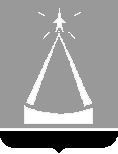 СОВЕТ ДЕПУТАТОВГОРОДСКОГО ОКРУГА ЛЫТКАРИНОРЕШЕНИЕ15.12.2022 № 296/35г.о. ЛыткариноО внесении изменений в Правила благоустройства территории 
городского округа ЛыткариноВ соответствии с Федеральным законом от 06.10.2003 № 131-ФЗ «Об общих принципах организации местного самоуправления в Российской Федерации», Законом Московской области от 30.12.2014 № 191/2014-ОЗ «О регулировании дополнительных вопросов в сфере благоустройства Московской области», с учетом письма Министерства благоустройства Московской области от 12.10.2022 № 10ИСХ-3433, протокола общественных обсуждений от 05.12.2022 по проекту изменений в Правила благоустройства территории городского округа Лыткарино, заключения по результатам общественных обсуждений от 05.12.2022 по проекту изменений в Правила благоустройства территории городского округа Лыткарино, Совет депутатов городского округа ЛыткариноРЕШИЛ:Внести изменения в Правила благоустройства территории городского округа Лыткарино, утвержденные решением Совета депутатов городского округа Лыткарино от 06.02.2020 № 500/59, согласно приложению.Направить нормативный правовой акт главе городского округа Лыткарино К.А. Кравцову для подписания и опубликования.Разместить настоящее решение на официальном сайте городского округа Лыткарино Московской области в информационно-телекоммуникационной сети «Интернет».Председатель Совета депутатовгородского округа Лыткарино					           Е.В. СерёгинУтвержденырешением Совета депутатовгородского округа Лыткариноот 15.12.2022 № 296/35Изменения в Правила благоустройства территории городского округа Лыткарино1. Статью 3 «Основные понятия» дополнить абзацами следующего содержания:«луговой газон - травянистая растительность как искусственного, так и естественного происхождения, представляющая собой газон или улучшенный естественный травяной покров; мавританский газон - травянистая растительность искусственного происхождения, создаваемая с наличием газонных трав и цветочных растений; элементы озеленения - зеленые насаждения (как мобильные, так и стационарные).»;2. Части 1, 2 статьи 42 «Обеспечение сохранности зеленых насаждений» изложить в следующей редакции: «1. Посадка или пересадка деревьев и кустарников на объектах, указанных в подпунктах «г», «д» статьи 2 настоящих Правил, допускается при наличии разрешительной документации, выданной органом местного самоуправления, в следующих случаях:1) посадки или пересадки деревьев и кустарников на прилегающих территориях собственниками (правообладателями) зданий, помещений в них, строений, сооружений, земельных участков, участвующими в содержании таких прилегающих территорий; 2) посадки деревьев и кустарников физическими, юридическими лицами без предоставления земельных участков и установления сервитутов; 3) посадки деревьев и кустарников физическими, юридическими лицами, производящими компенсационное озеленение. 2. Вырубка деревьев и кустарников производится только на основании разрешения на вырубку зеленых насаждений, выданного органом местного самоуправления. Случаи и порядок выдачи разрешения на вырубку зеленых насаждений определяются правилами благоустройства муниципального образования. Разрешение на вырубку зеленых насаждений в отношении плодово-ягодных деревьев, декоративных и плодово-ягодных кустарников на земельных участках, находящихся в частной собственности и предназначенных для ведения садоводства и огородничества, индивидуального жилищного строительства, не требуется.»;3. Статью 51 «Содержание зеленых насаждений» изложить в следующей редакции: «Статья 51. Содержание зеленых насаждений 1. Юридические лица (индивидуальные предприниматели) и физические лица обязаны обеспечивать содержание зеленых насаждений, расположенных на земельных участках, находящихся в их собственности, владении или пользовании, и прилегающей территории, а также обеспечивать их удовлетворительное состояние и развитие. 2. Требования к организации озеленения территорий муниципальных образований, включая порядок создания, содержания, восстановления и охраны расположенных в границах населенных пунктов газонов, цветников и иных территорий, занятых травянистыми растениями, устанавливаются настоящими Правилами. 3. Санитарная и омолаживающая обрезка деревьев и кустарников должна производиться в осенний и (или) весенний периоды в зависимости от вида растений до начала сокодвижения с обязательным учетом возраста растений, особенностей их роста и цветения. 4. Деревья с повреждениями ствола или кроны более 50 процентов подлежат санитарной вырубке. 5. Удаление частей деревьев, кустарников (порубочных остатков) с территории проведения вырубки обеспечивается лицом, в отношении которого оформлено разрешение на вырубку зеленых насаждений, в течение суток с момента проведения вырубки. 6. Побелка стволов деревьев на территориях общего пользования допускается на отдельных объектах благоустройства, где предъявляются повышенные санитарные и другие специальные требования (в том числе возле общественных туалетов, контейнерных площадок, производств с особой спецификой работ) только известью или специальными составами. 7. При содержании объектов благоустройства должны соблюдаться основные требования к стрижке (кошению) травы: 1) высота травы на газонах не может составлять более 20 см; 2) высота травы в газонных решетках на экологических плоскостных открытых стоянках автомобилей и парковках не может составлять более 5 см; 3) высота травы на луговом и мавританском газоне вдоль внутриквартальных, внутридворовых, хозяйственных и иных подобных проездов, пешеходных коммуникаций, обочин, вокруг отмостки, опор освещения, площадок, некапитальных строений, сооружений, средств размещения информации, рекламных конструкций, объектов дорожного и придорожного сервиса, а также на разделительных полосах автомобильных дорог, полосах отвода наземных линейных объектов не может составлять более 50 см. Ширина полосы кошения в указанных в настоящем пункте случаях не может составлять менее 1,5 м. Окошенная трава с территории проведения покоса должна быть удалена в течение трех суток со дня проведения покоса. Окошенная трава, собранные в период листопада листья должны быть убраны на расстояние не менее 2 метров от твердого (усовершенствованного) покрытия проезжей части, пешеходных коммуникаций, объектов инфраструктуры для велосипедного движения и вывезены на специально оборудованные полигоны или предприятия. 8. Погибшие и потерявшие декоративность растения в цветниках, в контейнерах для озеленения должны удаляться сразу с одновременной подсадкой новых растений либо иным декоративным оформлением. 9. Не допускается проезд, размещение и хранение транспортных средств на участках с зелеными насаждениями на дворовых и общественных территориях, внутридворовых и внутриквартальных проездах, на цветниках и участках с травянистой растительностью искусственного происхождения. 10. На территориях муниципальных образований запрещается: допускать посадку, распространение, возобновление, воспроизводство инвазивных вредных зеленых насаждений;высаживать и пересаживать зеленые насаждения с визуально определяемыми признаками заселения и поражения вредителями и болезнями; самовольная вырубка и пересадка деревьев и кустарников; повреждать и уничтожать растения на территориях общего пользования; прикреплять к стволам деревьев и кустарников щиты, объявления, листовки, иные информационные материалы и посторонние предметы; сбрасывать окошенную траву, порубочные остатки, листья в смотровые колодцы, колодцы дождевой канализации, дождеприемные решетки, дренажные траншеи, водоотводные лотки, на твердые (усовершенствованные) покрытия проезжей части, пешеходные коммуникации, объекты инфраструктуры для велосипедного движения, площадки, отмостки, в водные объекты.»; 4. В части 2 статьи 64 «Определение границ прилегающих территорий к зданиям, строениям, сооружениям, земельным участкам»: а) абзац второй подпункта а) пункта 1 дополнить словами: «, домов блокированной застройки;»; б) в подпункте в) пункта 1 слова «(малоэтажной многоквартирной жилой застройки, среднеэтажной жилой застройки, многоэтажной жилой застройки)» исключить.Глава городского округа Лыткарино                                                    К.А. Кравцов